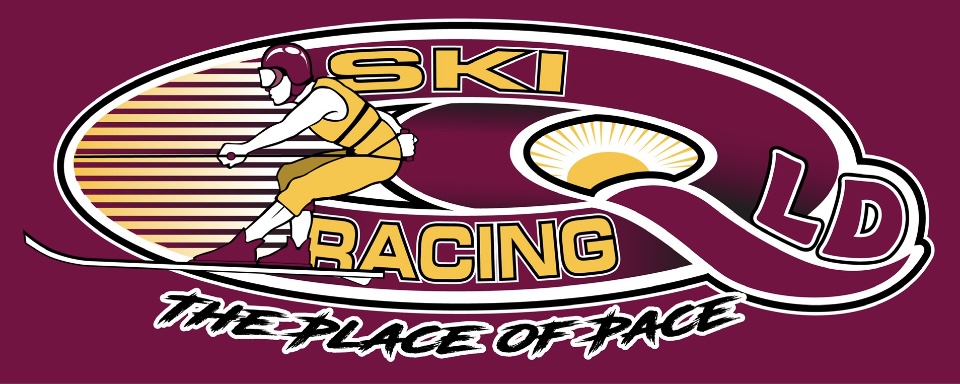 		      Ski Racing Queensland General Meeting 				27th April 2022			     Zoom Conference CallMeeting Opened at 7.35pmElected Officers: Stewart Smith (President), Darren Apps (Vice President)Debra Opperman (Treasurer), Amy Hockley (Secretary), Jason Davis (Race Director), Scott Cleaver (Commercial)Note: Darren Apps and Amy Hockley have resigned and nominations will be called in this meetingAttendees: Stewart Smith (SS), Jason Davis (JD),Edwina Best (EB),Rory Medway(RM), Chay Woodridge(CW), Ashley Herwin(AH), Brian Shepherd(BS), Dave MaCallum(DM), Derek Mountney(DM), Michael Titmarsh(MT), Nathan Walker(NW)Apologies: Debra Oppoermann(DO), Richie Terrill(RT)Minutes from last meeting 23/3/22:  Accepted : Edwina Best 					           Seconded: Jason DavisFinancial Report – See notes at end of minutes below Business Arising from minutes:Race committee and board minutes for last 12 months requested via Ben Casey – still no answer Derek Mountney – Peter Christians Family have suggested a cash donation for a “Spirit Award”, Family to set the criteria, suggested that instead of cash equipment could be purchased for the winner – No feedback currentlyMSQ Gold Coast – Police have requested Emergency Plans to be updated for Moogerah – ongoingEB discussed upgrade for the timing program to Windows 11/Office Pro 16 or 19 – continuing SS looking at IT solutions for SRQ – Filing, email, website, software – Update have been advised that Havealook are moving to Outlook 365Col Hockley is representative of seeding committeeCorrespondence Inwards:    -     SEQ change of location from Moogerah to Somerset    -     SEQ confirm Change of date from May 1st to May 8th     -     Communications with SEQ re Kirkleigh    -     Mark Stephenson from Big River – Change of date to 1st May    -     Resignation of Amy Hockley     -     Michael Titmarsh email re National Titles cancellation and SRA    -     Resignation of Darren Apps    -     MSQ Application for 8th May    -     SEQ Application for 8th May    -     SRA – Australian Titles Formats and Trophy lists    -     Resignation of Col Hockley    -     Big River Holiday Park – Yes on extending June weekend for Australian Titles    -     MSQ – confirming 8th May    -     Havealook converting to Outlook 365General Business:SRA UpdateRace Safe availability managed for Mildura, threat race would not go ahead as no availability of units SA Titles are going ahead in JuneQLD titles are going ahead in JuneNationals delayed to April 2023 due to water availability in Mulwala and winter sports for juniors in NSW taking precedent.QLD did push to hold but not supported by other states due to above issuesDemerit Points – online and updated by Judges only, Chief Judge No Letter as yet to Nigel SolomonsNo feedback on seeding or race committee communications from SRQ to SRAMichael Titmarsh (MT) raised that he had not recived a formal response to his letter to SRA.SRQ discussed SRA and how it was being managed.SRQ will continue to voice through SS and JD ski racers in QLD feedbackJD advised that he will be joining SRA  Somerset Dam Update- Entries for Somerset – Slow to come in, communication to all members via social, EDM and call around to ensure entries in by the end of the weekend.- Somerset Dam arrangements - SS to discuss with SEQ water leaving boat on site Friday – Monday- Currently 8-12 teams indicating attendance     Moogerah – Next Race          - May 28th & 29th          - Discussed moving to Kirkleigh          - Continue with Moogerah permitting           - Awaiting feedback from Police on plans          - Combine weekend of SRA and MPBC          - No boats would compete with each otherMemberships for SRQ events sanctioned under SRA- Motion proposed by SS - Seconded by EB         - All SRA members need to join SRQ for $50.00 per boat and $50.00 per       competitor         - If SRA member wants to compete in MPBC sanctioned races must sign up to SRQ/MPBC - $50.00 per boat, $100.00 per competitor- Entry Fees for weekend discussed – proposed to have a weekend entry.- Agreed that we would review after the next meetingQLD Titles- Discussed the SRA membership for grassroots races and was decided to leave membership fees as is, grassroots wanting to race at QLD titles or Clarence80 or SRQ sanctioned events must join the SRA membership Tier that suits their positionClarence 80- Discussed the clash with the Fred Williams reunion on the same weekend which will be an offshore race sanctioned by SRA- Decided that to ensure some consistency in the calendar that date will stay- Promotion is the key and a marketing strategy to be developed to gauge interest- Format to be developed ASAPMPBC- Updated rulebook sent from Bevan for review – SS to review and pass to EB- 6 events for 2023 discussedOther- Motion by SS- Seconded by JD- Remove Amy Hockley from secretary on all paperwork – DO to advise Fair Trading Dept- Motion by SS- Seconded by MT- Electronic Banking to be investigated by DOLarge Safety Boat- SS to investigate details of the safety boat- Due to towing capabilities SRQ need to look at reducing in size.- DO to provide information          Replacing Positions on the SRQ committee- Secretary position open – ED nominated by SS, 2nd by Jason Davis – Accepted- Media and marketing position open – DM nominated by SS, 2nd by EB - Accepted- Safety Officer position open – BS nominated by SS, 2nd by JD – Accepted- Seeding representative – CH confirmed, further discussion to be held prior to the AGM to determine how this role fits into the SRQ structure to ensure QLD representation at national level.- Vice President and Equipment Officer – To be advisedTreasurers Report: DO not in attendance, SS held a meeting on the 28th to discuss the following:Financial Report to be advised once final monies received from Somerset Event.Still awaiting memberships and entries from competitorsAll expenses currently paid – Paramedics, Shaw Signs, Stewart Smith, Paperwork being sent across for balancing to EBSafety Boat details and specs to be advised to SSSBuild specs and crane specs To be advisedCost was approx. $23k (Boat $20k & crane ($3k) with Andrew Weekes completing the workMBPC memberships collected at Somerset to be advisedTow money for Somerset Classic to be advisedDO to investigate costs of electronic bankingJD/DO/EB are signatures to the accountsDO will not be at Somerset dam – 8th May so float to be arrangedProcess of reconciling entries and monies to be discussed prior to the next meeting.DO to advise office of Fair Trading of the change in secretary from AH to EBConfirming email communications to be sent to Treasurer and Deb emailsNext Management & Event Committee Meeting – May 11th 2022          Next General Committee Meeting – May 18th 2022Meeting Closed at 9.30pmMinutes Pending Confirmation and acceptance at the next General Meeting 